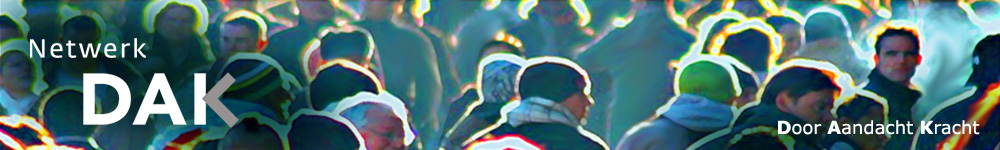 DIGITALE NIEUWSBRIEF NETWERK DAK januari 2016 Vacatures RK Diaconaal pastoraal medewerker Het Bisdom Roermond is op zoek naar een RK Diaconaal medewerker voor 16 uur per week. Solliciteren kan tot uiterlijk 1 maart 2016. Aankondigingen Netwerk DAK Enquête Dak bij de tijd Berichten Start knooppunt Kerken en Armoede 22 januari 2016 in Houten een bijeenkomst over diaconale initiatieven tegen armoede in Nederland. Deze bijeenkomst markeert ook de start van dit interkerkelijke Knooppunt. Onder verantwoordelijkheid van de Raad van Kerken in Nederland bundelt een aantal kerkgenootschappen de krachten in een nieuwe landelijk ondersteuning van de vele plaatselijke kerkelijke activiteiten tegen armoede in Nederland. Voor meer informatie klik hier. Betrokkenheid troef De bundel 'Betrokkenheid troef' beschrijft een groot aantal voorbeelden van diaconale activiteiten tegen armoede in Nederland. De voorbeelden worden voorafgegaan door inleidingen van Klaas van der Kamp, secretaris van de Raad van Kerken in Nederland, en Herman Noordegraaf, hoogleraar voor diaconaat aan de Protestantse Theologische Universiteit. Het Knooppunt Kerken en Armoede wil hiermee de enorme inzet vanuit de kerken tegen armoede in Nederland zichtbaar maken en allen die hieraan werken of willen gaan werken inspireren en sterken in de wetenschap dat zij deel uitmaken van een bredere beweging van barmhartigheid en gerechtigheid. Betrokkenheid troef, januari 2016, Knooppunt Kerken en Armoede, 136 pagina’s, prijs: € 5,- Lees meer Direct bestellen Download pdf levensvragen bij ouderen krijgen steeds meer aandacht in de zorg. Het Expertisenetwerk Levensvragen heeft zijn website ondergebracht bij het Kennisplein Zorg voor Beter, omdat zingevingsvragen steeds meer worden gezien als onderdeel van kwalitatief goede zorg. Het Expertisenetwerk Levensvragen meent dat aandacht voor levensvragen hoort bij een goede kwaliteit van zorg voor ouderen. 'We willen op deze manier meer mensen bereiken. Voorheen bereikten we met een aparte website vooral mensen die toch al geïnteresseerd waren in zingeving en levensvragen. Nu de informatie op Zorg voor Beter staat, hopen we álle zorgmedewerkers te bereiken', aldus Christien Begemann, namens het Expertisenetwerk Levensvragen en Ouderen. 'Het begint bij persoonlijke aandacht voor de cliënt tijdens de zorg. Aandacht voor levensvragen moet geïntegreerd zijn in de dagelijkse zorg. Als zorgmedewerkers écht belangstelling hebben voor wat iemand bezig houdt, dan komt vaak het gesprek over wat iemand belangrijk vindt in z’n leven, en dus zingeving, vanzelf op gang. Het is niet alleen de verantwoordelijkheid van geestelijk verzorgers. Ook zorgmedewerkers kunnen hieraan een bijdrage leveren.' Materialen, video's en trainingswinkel Op Zorg voor Beter staan veel materialen die zorgmedewerkers kunnen gebruiken om het gesprek over welbevinden en levensvragen op gang te brengen. Ook zijn er films en dvd’s die hiervoor gebruikt kunnen worden. De Trainingswinkel van het Netwerk Levensvragen biedt trainingen op maat aan voor zorginstellingen: over het omgaan met eenzaamheid, luisteren naar levensvragen, en het werken met de Landkaart mentaal welbevinden. Speelfilms over ouder worden Kijk hier voor enkele speelfilms over ouder worden. Agenda De Stilte actie teen armoede is in het tiende jaar van haar bestaan. Op 21 juni gaan we dat vieren. Hou het dan tussen de middag alvast vrij. Maar tot die tijd welkom elke derde dinsdag van de maand om 13.00 u. aan het Plein te Den Haag. Volgende Nieuwsbrief De volgende Nieuwsbrief verschijnt medio februari 2016 Mocht u de nieuwsbrief niet meer willen ontvangen, zendt u dan een e-mail naar het secretariaat. DIGITALE NIEUWSBRIEF NETWERK DAK maart 2016 Vacatures RK Diaconaal pastoraal medewerker Het Bisdom Roermond is op zoek naar een RK Diaconaal medewerker voor 16 uur per week. Solliciteren kan tot uiterlijk 1 maart 2016. Aankondigingen Netwerk DAK Enquête Dak bij de tijd Berichten Start knooppunt Kerken en Armoede 22 januari 2016 in Houten een bijeenkomst over diaconale initiatieven tegen armoede in Nederland. Deze bijeenkomst markeert ook de start van dit interkerkelijke Knooppunt. Onder verantwoordelijkheid van de Raad van Kerken in Nederland bundelt een aantal kerkgenootschappen de krachten in een nieuwe landelijk ondersteuning van de vele plaatselijke kerkelijke activiteiten tegen armoede in Nederland. Voor meer informatie klik hier. Betrokkenheid troef De bundel 'Betrokkenheid troef' beschrijft een groot aantal voorbeelden van diaconale activiteiten tegen armoede in Nederland. De voorbeelden worden voorafgegaan door inleidingen van Klaas van der Kamp, secretaris van de Raad van Kerken in Nederland, en Herman Noordegraaf, hoogleraar voor diaconaat aan de Protestantse Theologische Universiteit. Het Knooppunt Kerken en Armoede wil hiermee de enorme inzet vanuit de kerken tegen armoede in Nederland zichtbaar maken en allen die hieraan werken of willen gaan werken inspireren en sterken in de wetenschap dat zij deel uitmaken van een bredere beweging van barmhartigheid en gerechtigheid. Betrokkenheid troef, januari 2016, Knooppunt Kerken en Armoede, 136 pagina’s, prijs: € 5,- Lees meer Direct bestellen Download pdf levensvragen bij ouderen krijgen steeds meer aandacht in de zorg. Het Expertisenetwerk Levensvragen heeft zijn website ondergebracht bij het Kennisplein Zorg voor Beter, omdat zingevingsvragen steeds meer worden gezien als onderdeel van kwalitatief goede zorg. Het Expertisenetwerk Levensvragen meent dat aandacht voor levensvragen hoort bij een goede kwaliteit van zorg voor ouderen. 'We willen op deze manier meer mensen bereiken. Voorheen bereikten we met een aparte website vooral mensen die toch al geïnteresseerd waren in zingeving en levensvragen. Nu de informatie op Zorg voor Beter staat, hopen we álle zorgmedewerkers te bereiken', aldus Christien Begemann, namens het Expertisenetwerk Levensvragen en Ouderen. 'Het begint bij persoonlijke aandacht voor de cliënt tijdens de zorg. Aandacht voor levensvragen moet geïntegreerd zijn in de dagelijkse zorg. Als zorgmedewerkers écht belangstelling hebben voor wat iemand bezig houdt, dan komt vaak het gesprek over wat iemand belangrijk vindt in z’n leven, en dus zingeving, vanzelf op gang. Het is niet alleen de verantwoordelijkheid van geestelijk verzorgers. Ook zorgmedewerkers kunnen hieraan een bijdrage leveren.' Materialen, video's en trainingswinkel Op Zorg voor Beter staan veel materialen die zorgmedewerkers kunnen gebruiken om het gesprek over welbevinden en levensvragen op gang te brengen. Ook zijn er films en dvd’s die hiervoor gebruikt kunnen worden. De Trainingswinkel van het Netwerk Levensvragen biedt trainingen op maat aan voor zorginstellingen: over het omgaan met eenzaamheid, luisteren naar levensvragen, en het werken met de Landkaart mentaal welbevinden. Speelfilms over ouder worden Kijk hier voor enkele speelfilms over ouder worden. Agenda De Stilte actie teen armoede is in het tiende jaar van haar bestaan. Op 21 juni gaan we dat vieren. Hou het dan tussen de middag alvast vrij. Maar tot die tijd welkom elke derde dinsdag van de maand om 13.00 u. aan het Plein te Den Haag. Volgende Nieuwsbrief De volgende Nieuwsbrief verschijnt medio februari 2016 Mocht u de nieuwsbrief niet meer willen ontvangen, zendt u dan een e-mail naar het secretariaat. DIGITALE NIEUWSBRIEF NETWERK DAK maart 2016 Vacatures Aankondigingen Netwerk DAK Enquête Dak bij de tijd Berichten Betekenisvolle ontmoetingsplekken Huiskamers van de wijk en buurthuizen in zelfbeheer schieten als paddenstoelen uit de grond. Maken zij inloophuizen overbodig? David ter Avest schreef een artikel over inloophuizen nieuwe buurtinitiatieven. De knelpunten zijn financiën en voldoende vrijwilligers, maar het belang van deze betekenisvolle plekken, wordt meer en meer onderkend. Meer lezen. Achtergrond Die aardappelen hoeven niet christelijk te zijn, ze moeten gaar zijn Dat zegt Ranfar Kouwijzer in Stem in de Stad is een grote organisatie; er gaat bij ons driekwart miljoen per jaar om, we hebben 12 vaste werknemers in dienst. Tegelijkertijd bezuinigde de gemeente Haarlem de afgelopen jaren telkens 1 miljoen in het sociaal domein. Dus onze totale organisatie keer 1,5 wordt hier per jaar wegbezuinigd. Dat gebeurt overal in Nederland. Het is een illusie om als kerken en diaconale centra te denken dat je daar een antwoord op kan geven, dat je dat op kunt vangen. Het gebeurt gewoon. Je hebt te maken met een veranderende samenleving en dat kun je niet keren. Ik zat bij de Raad van Kerken en daar waren mensen die oprecht geloofden dat de kerken dit wel konden opvangen. Dat is niet van deze tijd. Je moet je plaats kennen. Die slogan ‘helpen waar geen helper is’ vind ik aanmatigend. Je zult moeten erkennen dat je helemaal geen helper kunt zijn daar waar geen helper is – nog los van wat er allemaal aan verborgen nood is. In contact zijn met een ander, dat is wat je kunt doen.” Hoe doen jullie dat concreet? “Heel simpel: present zijn, naast de mensen gaan staan, hun verhaal horen. De kern van het diaconale is de ontmoeting met de ander die anders is, of die nou dakloos of vreemdeling is. Dat is best moeilijk, daarvoor moet je stappen zetten. Je omgeeft je immers vooral met mensen die zijn zoals jij – of je nou dakloos bent of rijk. Er valt zoveel te halen op het moment dat je dwars door elkaar zit. Precies dat gebeurt hier. Je weet nooit waar het gesprek naartoe gaat, het is altijd verassend. En dat vind ik zo belangrijk: dat je ergens het besef houdt dat deze stad van ons allemaal is, dat je elkaar nodig hebt en dat het niet goed is om langs elkaar heen te leven.” Voor Stem in de Stad is gastvrijheid ontzettend belangrijk – dat zullen alle vrijwilligers beamen. Daarnaast zijn respect, aandacht en wederkerigheid belangrijk. Dat is geen identiteit, we vallen er niet mee samen, maar het zijn dingen die we belangrijk vinden en die we met elkaar nastreven. Een diaconaal centrum heeft altijd een dubbele opdracht: zorgen voor diegenen die het zwaar hebben, maar andersom ook dat degene die helpt wordt geraakt. Het is een plek van wisselwerking. Een kant en klaar verhaal voor wat betreft de identiteit zit dat alleen maar in de weg. Tegelijkertijd is het voor iedereen die hier komt helder dat dit een initiatief is van samenwerkende kerken. Agenda Volgende Nieuwsbrief De volgende Nieuwsbrief verschijnt mei 2016 Mocht u de nieuwsbrief niet meer willen ontvangen, zendt u dan een e-mail naar het secretariaat. NIEUWSBRIEF APRIL 2016 Aankondigingen Netwerk DAK Dak bij de tijd De enquête ‘DAK bij de tijd is’ is door ruim 60 organisaties ingevuld van de 100 die zijn aangesloten bij Netwerk DAK. Er kwamen vaak zeer uitgebreide en informatieve antwoorden. 60% is voor enquêtes een heel hoge score en het geeft een beeld dat representatief is voor het hele werkveld. Publicatie en presentatie volgen. Een eerste indruk wordt volgende week verzonden naar alle aangesloten organisaties. Regionale bijenkomst ‘aandacht voor zingeving’ Stilte-ruimte, gespreksgroep, kaartjes met zegenwens, avondgebed, stilte bij de maaltijd, een kerk-café … bekende en minder bekende manieren van aandacht voor zingeving kwamen naar boven tijdens de regionale bijeenkomst in Gouda. Het voegt iets toe voor de bezoekers en is goed te rijmen met ‘er zijn voor iedereen, zonder verborgen agenda’. Gaandeweg het gesprek blijkt hoe er gewikt en gewogen wordt, tussen openheid en bespreekbaar maken. De deelnemers zaten op het puntje van hun stoel en de tijd was te kort om overal op in te gaan. Heeft u materiaal rond zingeving in het inloophuis? Laat het weten, dan kunnen we het delen. Maandagochtend 23 mei is de volgende regio bijeenkomst in Inloophuis Wording in Hilversum. Landelijke netwerkdag De landelijke netwerkdag wordt gehouden in Utrecht op 12 oktober (en niet in november zoals eerder aangekondigd). Verhalen vertellen iets Verhalen verzamelen van bezoekers en vrijwilligers dat gaan ze doen in Inloophuis Markt 17 in Wageningen. Met focus op de betekenis van het inloophuis in hun leven. De opbrengst van al die verhalen leert hen waar Markt 17 zich in de toekomst op moet richten. En het is naar de buitenwereld ontzettend belangrijk om duidelijk te maken waarom een inloopcentrum als Markt 17 belangrijk is in de stad. Na één of twee jaar worden de resultaten vervolgens gedeeld met andere inloopcentra. Oase Oosterbeek Ruim 4 maanden geleden opende Oase Oosterbeek haar deuren voor de wekelijkse inloop op de maandagmorgen en de donderdagmiddag. De spannende vraag was hoe snel en hoe breed dit initiatief bekendheid zou krijgen bij mensen in en rond Oosterbeek. In deze eerste 4 maanden is de inloop meer dan 200 keer bezocht door zo’n 75 verschillende gasten. Oase Oosterbeek was één van de plekken die deelnemers ontving tijdens de landelijke netwerkdag van 2015. Kerk in de stad Netwerk DAK is lid van het Beraad Grote Steden. Twee aangesloten organisatie mogen mee naar de voorjaarsconferentie op vrijdagmiddag 22 april Utrecht. Het gaat over ‘kerk zijn in de stad’, met accent op reorganisatie en solidariteit, het interreligieuze netwerk, missionair en verlegen. De stedentrip is een jaarlijkse inventarisatie en laat zien wat speelt rond deze accenten. Kijk hier voor meer informatie. Berichten Handig hulpmiddel voor het schrijven van uw projectplan Het Laurensfonds bood in zijn nieuwsbrief een handig hulpmiddel aan om een projectplan te schrijven en goed te formuleren wat het beoogde doel is. Wat wilt u met uw project veranderen, welke bijdrage wilt u met uw project leveren en welke middelen wilt u hiervoor inzetten? Ze noemen het ‘Theory of Change’. Kijk hier voor meer informatie. Het Laurensfonds zette overigens twee kerkelijke projecten in de schijnwerpers: Huiskamer de Paraplu en Talent Present, beiden in Rotterdam. 'Zingeving in zorg: De mens centraal' In maart bracht Zonmw een bundel essays en interviews uit. Zingeving vormt een intrinsiek onderdeel van het zorgproces en is niet uitsluitend voorbehouden aan specifieke zorgdomeinen of beroepsgroepen. De vier essays bieden een helder theoretisch kader. Interviews vanuit verschillende praktijkperspectieven en een peiling onder patiënten maken duidelijk dat de tijd rijp is om de mens centraal te zetten en meer aandacht te besteden aan zingeving in de zorg. De publicatie is te downloaden. Achtergrond Die aardappelen hoeven niet christelijk te zijn, ze moeten gaar zijn … Deze opvallende zin is te lezen in een interview met Ranfar Kouwijzer op de website Nieuwwij. Hij gaat in op de betekenis van een centrum als Stem in de Stad. Enkele citaten uit het interview met deze directeur. “Stem in de Stad is een grote organisatie; er gaat bij ons driekwart miljoen per jaar om, we hebben 12 vaste werknemers in dienst. Tegelijkertijd bezuinigde de gemeente Haarlem de afgelopen jaren telkens 1 miljoen in het sociaal domein. Dus onze totale organisatie keer 1,5 wordt hier per jaar wegbezuinigd. Dat gebeurt overal in Nederland. Het is een illusie om als kerken en diaconale centra te denken dat je daar een antwoord op kan geven, dat je dat op kunt vangen. Het gebeurt gewoon. Je hebt te maken met een veranderende samenleving en dat kun je niet keren. … Die slogan ‘helpen waar geen helper is’ vind ik aanmatigend. Je zult moeten erkennen dat je helemaal geen helper kunt zijn daar waar geen helper is – nog los van wat er allemaal aan verborgen nood is. In contact zijn met een ander, dat is wat je kunt doen.” … “Wat we concreet doen? Heel simpel: present zijn, naast de mensen gaan staan, hun verhaal horen. De kern van het diaconale is de ontmoeting met de ander die anders is, of die nou dakloos of vreemdeling is. Dat is best moeilijk, daarvoor moet je stappen zetten. Je omgeeft je immers vooral met mensen die zijn zoals jij – of je nou dakloos bent of rijk. Er valt zoveel te halen op het moment dat je dwars door elkaar zit. Precies dat gebeurt hier. Je weet nooit waar het gesprek naartoe gaat, het is altijd verassend. En dat vind ik zo belangrijk: dat je ergens het besef houdt dat deze stad van ons allemaal is, dat je elkaar nodig hebt en dat het niet goed is om langs elkaar heen te leven.” … Voor Stem in de Stad is gastvrijheid ontzettend belangrijk – dat zullen alle vrijwilligers beamen. Daarnaast zijn respect, aandacht en wederkerigheid belangrijk. Dat is geen identiteit, we vallen er niet mee samen, maar het zijn dingen die we belangrijk vinden en die we met elkaar nastreven. Een diaconaal centrum heeft altijd een dubbele opdracht: zorgen voor diegenen die het zwaar hebben, maar andersom ook dat degene die helpt wordt geraakt. Het is een plek van wisselwerking. Een kant en klaar verhaal voor wat betreft de identiteit zit dat alleen maar in de weg. Tegelijkertijd is het voor iedereen die hier komt helder dat dit een initiatief is van samenwerkende kerken. Lees het hele interview. Agenda Festival van de Hoop in Haarlem op 17 april Wat verbindt christenen, joden, moslims en humanisten? En wat kunnen we van elkaar leren? Festival Dag van Hoop is er voor iedereen die gelooft dat het morgen beter kan zijn dan vandaag en dat we elkaar daar bij nodig hebben. De kracht van crowdfunding op 20 april Fondswervingsplatform ‘Geloof in je project’ organiseert een inspiratiebijeenkomst in Amsterdam. Met inmiddels 150.000 euro op de teller is de website, die anderhalf jaar geleden startte, een groot succes. Op 20 april kun je speeddaten en workshops volgen. Voor wie gelooft in zijn project, hiervoor op zoek is naar geld en meer wil weten over crowdfunding. IDO lelystad houdt minisymposium op 29 april Bestuurder Alle Broersma neemt na 13 jaar afscheid als voorzitter bij IOD Lelystad. Daarom is er op 29 april een minisymposium: ‘IDO op weg naar 2025’. Dan wordt ook Veerle Rooze welkom geheten als nieuwe directeur. Het verhaal van Present op 28 april De stichting Present bestaat 10 jaar en viert dat op 28 april met het symposium ‘Het verhaal van Present’. Welke lessen leren we over groei en verduurzamen van maatschappelijke initiatieven? Wat zijn succesfactoren voor groei? Hoe verduurzaam je na enkele jaren? 10 jaar Stilte tegen armoede op 21 juni De Stilteactie Tegen Armoede in Den Haag bestaat 10 jaar op 21 juni. 10 jaar lang, iedere derde dinsdag van de maand, weer of geen weer, staan er zwijgende mensen naast elkaar in een rij op het Plein. Soms in fluisterend gesprek met omstanders of op verstaanbare toon met gezagsdragers en politici. Armoede blijft een schande. Bij dit 10-jarig bestaan verbreken ze de stilte en laten hardop van ons horen. Om 13.00 uur verzamelen aan het Plein bij het standbeeld van Willem de Zwijger, 13.15 uur stilstaan en weer verder gaan, 13.30 uur uitreiking van de broodpenning. Studiedag ‘Predikant en Diaconaat’ op 3 juni De studiedag voor predikanten en kerkelijk werkers wil predikanten toe rusten en bemoedigen met het oog op hun betrokkenheid op het diaconaat nu. Tegelijk wil de studiedag reflectie bieden op de meer beleidsmatige vraag naar de toekomst van deze betrokkenheid in het kader van de nota ‘Kerk 2025: Waar een Woord is, is een weg’. Volgende Nieuwsbrief De volgende Nieuwsbrief verschijnt mei 2016 Mocht u de nieuwsbrief niet meer willen ontvangen, zendt u dan een e-mail naar het secretariaat. NIEUWSBRIEF mei 2016 Vacature Stichting ShivA zoekt twee Geestelijk Verzorgers hiv/aids (12+8u) voor (Afrikaanse) migranten. Solliciteren graag zo snel mogelijk. Kijk hier voor meer informatie Aankondigingen Netwerk DAK Dak bij de tijd De tussentijdse rapportage is naar alle aangesloten organisaties verzonden. Het algemene beeld is dat het werk van de inloophuizen, buurtpastoraat en straatpastoraat erg gewaardeerd wordt. Een aantal organisaties slaagt erin om al zoekend, nieuwe werkwijzen te ontwikkelen. De bestuurders, coördinatoren en vrijwilligers hebben de handen meer dan vol aan werk wat zij doen. Om toekomstbestendig te zijn, zal er over de hele breedte tijd en geld vrijgemaakt moeten worden om te investeren in nieuwe manieren van werken. Jan van Opstal en Helma Hurkens van het projectteam, willen nog voor de zomer de eerste bezoeken afleggen om per organisatie samen na te denken over kansen en knelpunten. Regionale bijenkomst ‘aandacht voor zingeving’ De eerstvolgende regionale bijeenkomsten zijn op maandagochtend 23 mei in Inloophuis Wording in Hilversum en op 14 juni in Deventer. Op de website willen we een aparte pagina wijden aan materiaal aangaande zingeving: foto’s van rituelen, impressies van bezinningsbijeenkomsten, verslagen van voettochten en andere bijzondere gelegenheden. Heeft u materiaal om het gesprek over zingeving op gang te brengen? Laat het weten, dan kunnen we het delen! Aan het einde van deze nieuwsbrief vindt u een voorproefje. Landelijke netwerkdag De landelijke netwerkdag wordt gehouden in Utrecht op 12 oktober 2016 Wat gebeurt in het land? Een kleine greep uit de Jaarverslagen en nieuwsbrieven die komen binnen bij het secretariaat: Het Inloophuis in Dieren kan twee beroepskrachten aanstellen voor een jaar dankzij subsidie van het Kansfonds en het innovatiefonds van de gemeente. Het is de bedoeling om een bredere doelgroep te bereiken. Straatpastor Max in Ede is met een groepje dak- en thuislozen gestart het opruimen van zwerfvuil en kreeg daarvoor subsidie van Nederlandschoon.nl Meet-Inn in Ede zag in vijf jaar tijd zijn activiteiten verdubbelen. Met hulp van de Sesamacademie zijn plannen gemaakt voor een herinrichting van de organisatie. Het Open Huis van de kerken in Assen wil in 2016 zijn missie herijken en de kerken in de omliggende dorpen benaderen voor financiële steun. Het Ronde Tafel Huis in Tilburg is verhuisd en zit nu onder één dak met de Bibliotheek en de Stadswinkel. Met deze Bibliotheek Nieuwe Stijl werkt men intensief samen aan de programmering. Berichten Steun opleiding ervaringsdeskundigen 12 % van de kinderen groeit op in armoede en de kans bestaat dat zij als volwassenen ook moten rondkomen van een laag inkomen. Ervaringsdeskundigen weten de kloof tussen de leefwereld van de mensen in armoede en de systeemwereld van organisaties met wie zij te maken krijgen, te overbruggen. Daarvoor is een opleiding noodzakelijk. Edusa, ‘Ervaringsdeskundigen in armoede en sociale uitsluiting’ vraagt subsidie aan voor deze opleiding en doet een oproep om de aanvraag te ondersteunen voor 25 mei. Kijk hier voor meer informatie. Andere benadering om jongeren verder te helpen Het onlangs verschenen boek ‘De jeugd maar geen toekomst?’ schetst een confronterend beeld van jongeren in achterstandswijken. Overheidsbeleid om deze jongeren te helpen is niet effectief. Dit boek geeft een theoretisch perspectief op manieren om de jongeren wel vooruit te helpen, en voorzieningen beter aan te laten sluiten. Kijk hier voor meer informatie. Opgroeien in armoede Voor projecten die kinderen en gezinnen versterken, kunt u tussen 1 juni en 15 september bij Kansfonds een aanvraag doen voor financiering. Voor meer informatie kijk op Kansfonds.nl. Agenda Het moet niet gekker worden op 8 juni Onder die titel organiseren straatpastoraat Leiden en diaconaal centrum De Bakkerij op 8 juni in Leiden een symposium over goede ondersteuning voor verwarde personen. Kijk hier voor meer informatie. 10 juni manifestatie sociale voortrekkers Hoe doen sociale voortrekkers hun werk? Wat inspireert hen? Wat bereiken ze met hun specifieke manier van werken en waar lopen ze tegenaan? Ervaringen van 20 sociale voortrekkers uit diverse werkgebieden zijn gebundeld in een boek, dat wordt gepresenteerd op de manifestatie. Dit boek is een signaal aan de overheid dat er manieren van werken zijn waarbij niemand buiten de boot valt. Sluit je aan en kom op 10 juni naar Eindhoven. Kijk hier voor meer informatie. 10 jaar Stilte tegen armoede op 21 juni De Stilteactie Tegen Armoede in Den Haag bestaat 10 jaar op 21 juni. 10 jaar lang, iedere derde dinsdag van de maand, weer of geen weer, staan er zwijgende mensen naast elkaar in een rij op het Plein. Soms in fluisterend gesprek met omstanders of op verstaanbare toon met gezagdragers en politici. Armoede blijft een schande. Bij dit 10-jarig bestaan verbreken ze de stilte en laten hardop van zich horen. Om 13.00 uur verzamelen aan het Plein bij het standbeeld van Willem de Zwijger, 13.15 uur stilstaan en weer verder gaan, 13.30 uur uitreiking broodpenning. Achtergrond Uit het jaarverslag van het straatpastoraat Amersfoort. Het verslag is deels beschrijving van werkzaamheden, deels verhalen en ervaringen Het was even kort bijpraten, vlakbij de deur van de inloop, in het zicht van de camera's. Openbaar. Maar niet onze zinnen, niet wat er speelde en niet wat er onder de woorden lag. Ik aarzel want dit was onder ons nieuw en onbesproken. Ik aarzel want de omgeving.... maar we gokten toch: ik legde hem de handen op. Hij is lang, ik kan er eigenlijk niet bij! En ik spreek een zegenbede uit. En hij kijkt niet om zich heen, maar ziet ergens in het oneindige. "Dankjewel. Dat je dat doet." Dankjewel, denk ik in stilte. Voor de gok. Volgende Nieuwsbrief De volgende Nieuwsbrief verschijnt juni 2016 Mocht u de nieuwsbrief niet meer willen ontvangen, zendt u dan een e-mail naar het secretariaat. NIEUWSBRIEF juni 2016 Vacature Stichting Mara zoekt per 1 juli een consulent geestelijke zorg (m/v) voor pastorale begeleiding van mensen met hiv. Het betreft een functie voor 24 uur per week voor de duur van één jaar met uitzicht op verlenging. Stek Den Haag is op zoek naar een directiesecretaris (m/v) voor 24 uur per week, voor een periode van maximaal 2 jaar. Solliciteren kan tot uiterlijk 10 juli. voor informatie kijk hier. Aankondigingen Netwerk DAK Dak bij de tijd De tussentijdse rapportage is naar alle aangesloten organisaties verzonden. Het algemene beeld is dat het werk van de inloophuizen, buurtpastoraat en straatpastoraat erg gewaardeerd wordt. Een aantal organisaties slaagt erin om al zoekend, nieuwe werkwijzen te ontwikkelen. De bestuurders, coördinatoren en vrijwilligers hebben de handen meer dan vol aan werk wat zij doen. Om toekomstbestendig te zijn, zal er over de hele breedte tijd en geld vrijgemaakt moeten worden om te investeren in nieuwe manieren van werken. Jan van Opstal en Helma Hurkens van het projectteam, willen nog voor de zomer de eerste bezoeken afleggen om per organisatie samen na te denken over kansen en knelpunten. “We moeten oppassen dat we spiritueel geen derdewereldland worden …” Deze opmerking was te horen tijdens de regionale bijeenkomst In heet Meester Geertshuis in Deventer. “zingeving vindt plaats zonder dat het zo expliciet genoemd wordt. Tijdens de lunch door aandacht te geven aan de ander, er zijn voor de ander.” Dat is herkenbaar voor de aanwezigen, die daarnaast ook uiteenlopende vormen van aandacht voor zingeving noemen. Tijdens Allerheiligen gaan zij met een bakfiets met kaarsjes de stad door: wie het wil kan daar een kaarsje aansteken voor een overledene. De volgende bijeenkomst is op 19 september in Ede Op de website materiaal over stilte. Volgende keer over Zingeving in het gesprek, de ontmoeting. Hebben mensen voorbeelden van zingeving in ontmoeting met de ander? Thema: Rituelen en feesten. Denk aan pelgrimstocht, afscheidsviering, jubilea. Landelijke netwerkdag De landelijke netwerkdag wordt gehouden in Utrecht op 12 oktober 2016 Wat gebeurt in het land? Een kleine greep uit de Jaarverslagen en nieuwsbrieven die komen binnen bij het secretariaat: De Wijkplaats van het Oecumenische Stichting Missionair Diaconaal Buurtwerk stopt op 1 juli met de werkzaamheden. Nadat de gemeente Den Bosch stopte met subsidie. Lukte het niet meer om de exploitatie rond te krijgen. Twee organisaties sloten zich aan bij Netwerk DAK: Het Osse Inlooophuis in Oss en Jota, Stichting Activiteiten Ontmoetingscentrum JOTA. Beide organisaties draaien helemaal op vrijwilligers. Breda ervaringsdeskundigenh Nieuwwij geert rozema Vincent de Paul Center Nedereland, centrum voor sociale spiritualiteit, organiseert een masterclass ‘Inspireren en dienen’, een leergang sociaal-spiritueel leiderschap. http://www.vincentdepaulcenter.nl/masterclass-inspireren-en-dienen/folder/ Agenda Beraad grote steden manifestatie sociale voortrekkers Achtergrond Uit de nieuwsbrief van Open Hof Impressie uit het pastoraat Ellen Voor mij staat een rijzige vrouw, goed gekleed en zorgvuldig opgemaakt. Haar kledingstijl en haar sieraden laten zien dat ze van goede komaf is. Haar schouders hangen en haar ogen staan treurig. “U wilde mij spreken?, vraag ik en ik schud haar de hand. “Zeg maar jij, hoor, zeg maar Ellen, zo voornaam ben ik niet. Mijn ouders waren wel rijk, maar zo gek als een deur.” Haar stem is langzaam. – stilte – Ik door hen nu ook.” Haar toon wordt jammerend. “Ik heb het zo zwaar. Ik heb zaterdag de hele dag gedronken. Vijf flessen wijn. En ik belde met de hulplijn. Wéét je wat ze zeiden?” Haar ogen spuwen ineens vuur. De handen gebald in de lucht. “Ik belde.” Elk woord wordt met nadruk uitgesproken, “Ik! Belde! Om! Hulp! want ik WILDE helemaal niet drinken. Ze vroegen doodleuk: ‘Kan ik u ergens mee helpen?’ Hoe KUN je het bedenken, die toon! Die toon! Dat kan toch niet? Wat vind jij daar nu van,” en ze prikt haar blik als het ware in mijn ogen. Het moet ook om gek van te worden zijn als je emoties zo over elkaar heen buitelen en alle kanten opvliegen. Ze voelt zich zo niet gezien, zo niet gekend, zo alleen. Ze wil volgens mij helemaal niet horen wat ik er echt van vind. Ze wil dat haar beleving er mag zijn. Ze wil het bokkige kind zijn wier ouders ongeacht haar gedrag altijd evenveel van haar blijven houden. Ze is zo angstig. Ik hoef maar even een verkeerde snaar te raken of ze is weg. “Kan het zo zijn,” vraag ik haar, “corrigeer me als het niet klopt, kan het zo zijn dat die gekte, zo noemde je het toch: gekte?” 8 “Eh ja..” zegt ze met vermoeide ogen. “Kan het zo zijn dat die gekte een soort grote donkere wolk is die als een grote somberte in zo’n weekend helemaal om je heen hangt? “Ja…” klinkt het weer aarzelend. “Kan het zo zijn dat die sombere, donkere wolk de toon van woorden van de ander somber inkleurt? En dat het daarom moeilijk wordt om te verstaan wat de ander aan de telefoon bedoelt?” Even kijkt ze me recht aan. Dan lopen er dikke tranen langzaam over haar wangen. “Ja,” zegt ze. Ineens staat ze op: “Dankjewel, ik ga nog even met Kees kletsen.” Als een meisje dat, de tranen gewist, weer naar buiten huppelt. De pastor is heel even de mama die ondanks haar nukken nog steeds van haar houdt. Volgende Nieuwsbrief De volgende Nieuwsbrief verschijnt juni 2016 Mocht u de nieuwsbrief niet meer willen ontvangen, zendt u dan een e-mail naar het secretariaat. NIEUWSBRIEF juli 2016 Landelijke netwerkdag op 12 oktober De landelijke netwerkdag is op 12 oktober in Utrecht. Noteer deze datum alvast in uw agenda. Begin september ontvangt u het programma en aanmeldformulier. De dag staat in het teken van strategieën voor de toekomst. In de ochtend krijgt u een kijkje in de keuken tijdens de werkbezoeken op locatie. ’s Middags is er een Pitch wedstrijd met innovatieve projecten. In de middag laat succesvol fondsenwerver Hendrik-Jan Graber, zien hoe je systematisch nieuwe mensen en groepen bij je organisatie betrekt. Die heb je nodig om geld te werven en ook voor nieuwe ideeën, nieuwe vrijwilligers en nieuwe bezoekers. Hendrik-Jan Graber stond aan de wieg van SchuldHulpmaatje. Hij laat zien hoe je cirkels van betrokkenheid kunt tekenen. Pitch wedstrijd tijdens landelijke netwerkdag Welk innovatief project spreekt het meest tot de verbeelding? Alle organisaties van Netwerk DAK worden uitgenodigd om een project in te zenden voor de Pitch wedstrijd. De vijf meest aansprekende, presenteren hun project in een pitch tijdens de netwerkdag op 12 oktober. Het publiek kiest de beste presentatie. Denk alvast na welk innovatief, creatief project u wilt inzenden voor de Pitch wedstrijd. Vanaf 1 september staan de voorwaarden online en kunt u inzenden. Dak bij de tijd De presentatie van de resultaten laat nog even op zich wachten. De eerste werkbezoeken vinden plaats in september. U kunt ook zelf contact opnemen voor een werkbezoek. De hulppakketten beginnen al vorm te krijgen. De middag-presentatie tijdens de netwerkdag laat zien hoe vernieuwing werkt en daagt uit om aan de slag te gaan. Ook de werkbezoeken en de Pitch wedstrijd staan in het teken van vernieuwen en versterken. Doen en meedoen Doen en Meedoen van kinderen in armoede in Nederland, daar over gaat de Nieuwsbrief van Stichting de Vonk. Bruikbaar materiaal, bijvoorbeeld om uw subsidie aanvragen te onderbouwen is het Movisie-dossier ‘Wat werkt bij armoede bestrijding?’ Het geeft definities en beschrijft werkzame aanpakken individueel en in de samenleving. Klik hier voor de nieuwsbrief en hier voor het dossier Geloof in je project Crowdfunding platform Geloof in je project heeft deze zomer een kortingsactie van 50 euro. Het starttarief van je campagne bedraagt, afhankelijk van het te crowdfunden bedrag, minimaal 75 euro. In de zomerperiode krijg je daar dus 50 euro korting op! Klik hier voor meer informatie. Agenda 29 augustus regionale bijeenkomst in Aanloophuis Leeuwarden 12 september regionale bijeenkomst in De Steiger in Alkmaar 19 september regionale bijeenkomst bij Meet-Inn in Ede 19 oktober bijeenkomst van inloophuizen West Brabant in Oosterhout Vakantieweken voor kinderen en ouderen Het Wijkpastoraat Oude Noorden in Rotterdam organiseert ieder jaar vakantieweken voor kinderen en ouderen. Op de diashow op hun website ziet u meer foto’s van deze kleurrijke weken. 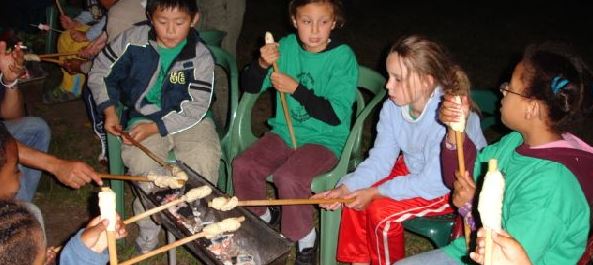 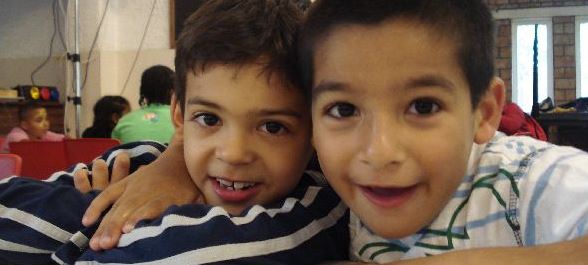 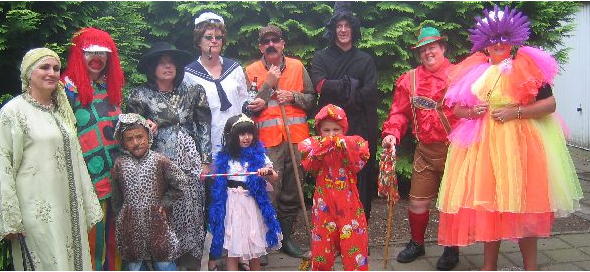 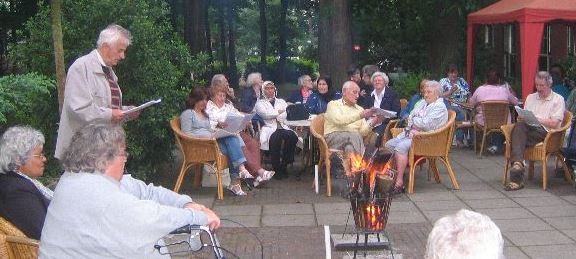 Volgende Nieuwsbrief De volgende Nieuwsbrief verschijnt eind augustus 2016. Mocht u de nieuwsbrief niet meer willen ontvangen, zendt u dan een e-mail naar het secretariaat@netwerkdak.nl. NIEUWSBRIEF september 2016 Landelijke netwerkdag op 12 oktober
De uitnodiging volgt volgende week. De dag staat in het teken van strategieën voor de toekomst. 
In de ochtend krijgt u een kijkje in de keuken tijdens de werkbezoeken op locatie. ’s Middags is er een Pitch wedstrijd met innovatieve projecten. In de middag laat succesvol fondsenwerver Hendrik-Jan Graber zien hoe je systematisch nieuwe mensen en groepen bij je organisatie betrekt. Die heb je nodig om geld te werven en ook voor nieuwe ideeën, nieuwe vrijwilligers en nieuwe bezoekers. Nieuw: Pitch wedstrijd tijdens landelijke netwerkdag
Doe mee met de pitch wedstrijd. Laat zien met welk inspirerend project jullie bezig zijn! Langere trajecten of eenmalige acties. Nieuwe verbanden, spontane zetten. Deel het met elkaar. Zend uw project in voor 1 oktober en maak kans op € 1.000 of één van de andere prijzen.Dak bij de tijd
De middag-presentatie tijdens de netwerkdag laat zien hoe vernieuwing werkt en daagt uit om aan de slag te gaan. Ook de werkbezoeken en de Pitch wedstrijd staan in het teken van vernieuwen en versterken. Zingeving in de inloophuizen
Op vele manieren krijgt zingeving vorm in de inloophuizen. Soms terloops, soms in activiteiten. Dit artikel geeft inzicht in dit belangrijk stukje van de identiteit. 
Tijdens de regionale bijeenkomsten blijkt dat er veel aan zingeving gebeurt. Meer dan je op grond van nieuwsbrieven en jaarverslagen zou verwachten. Er blijft een spanning tussen een huis zijn voor iedereen en de identiteit laten zien. Met een open houding en respect, komt men er altijd uit.Geloof in je project
Het Crowdfunding platform Geloof in je project workshop houdt op op 23 september in Utrecht de workshop Zinvol Crowdfunden. Kijk hier voor meer informatie. Trainingen
Fokje Wierdsma start een nieuwe leerroute. Wil je je aanmelden voor deze leergang met collega’s die het werk kennen? Van hen kun je immers leren als van geen ander. Joke Visser start in oktober 2016 een nieuwe intervisiegroep voor straatpastores (zie trainingen). Werkers die het werk op straat al jaren doen kijken uit naar leren met collega's die de dynamiek van de straat kennen. Kijk hier voor meer informatie.Rotterdamse Daklozendag
Het aantal daklozen groeit weer. Aanleiding voor de Pauluskerk om de eerste Rotterdamse daklozendag te organiseren op 16 september. Dick Couvee schreef in een opinie artikel in de NRC op 30 augustus: “Het is een illusie dat iedereen voor zichzelf kan zorgen. We hebben de plicht mensen die dat niet kunnen van onderdak te voorzien.”We koken voor heel veel mensen
Met deze zin opent het Reformatorisch Dagblad van 6 augustus het artikel over ‘buurtkerken en buurtdominees’. “Ik hoor in het rijtje buurtwinkel, buurtcentrum, buurtkroeg”, zegt Jurjen de Bruijne, werkzaam in de Amsterdamse Spaarndammerbuurt in dit artikel, dat een goede indruk geeft van het werk. Lees  hier het artikel.Agenda12 september regionale bijeenkomst in De Steiger in Alkmaar 19 september regionale bijeenkomst bij Meet-Inn in Ede12 oktober landelijke netwerkdag in Utrecht19 oktober bijeenkomst van inloophuizen West Brabant in OosterhoutUit de PraktijkEen stukje uit de nieuwsbrief van De Bres in Zwolle:
‘Als er maar niet aan mijn kop wordt gezeurd’, zeggen Herberggasten regelmatig wanneer we vragen naar wat ze willen. Vaak moet je zoveel als je dakloos raakt. Je verliest de regie over je leven, bent afhankelijk van instanties en moet voldoen aan allerlei voorwaarden om verder te komen. Wat heerlijk als er dan een plek is waar je gewoon jezelf kunt zijn. Waar je kunt zitten met een kop koffie en even helemaal niets ‘moet’. Maar waar ook mensen zijn die onbevooroordeeld naar je luisteren. Waar je je verhaal kwijt kunt en waar je begrip en steun krijgt en soms wijze raad. En waar het gezellig is, waar je de krant kunt lezen en spelletjes kunt doen.
De participatiemaatschappij heeft veel positieve kanten, maar legt ook druk op mensen om snel de ladder te beklimmen. Van een afgezonderd leven (onderste trede) naar zelfredzaamheid en regulierwerk. Teveel druk op mensen leidt tot zorgmijding. Dat merken we ook bij onze Herberggasten. De balans tussen in beweging blijven en werken aan de toekomst en daarnaast ontspanning is hierin heel belangrijk.Het is dus goed dat er plekken zijn waar mensen werkervaring kunnen Opdoen maar het is net zo belangrijk dat er plekken zijn waar mensen zich kunnen ontspannen en niets hoeven. Daar heeft ieder mens behoefte aan. Normaal doe je dit thuis, bijvoorbeeld liggend op de bank met een achtergrondmuziekje. Daklozen kunnen dit niet omdat ze geen huis hebben.Volgende Nieuwsbrief 
De volgende Nieuwsbrief verschijnt begin oktober 2016. Mocht u de nieuwsbrief niet meer willen ontvangen, zendt u dan een e-mail naar het secretariaat@netwerkdak.nl.NIEUWSBRIEF oktober 2016Aandacht voor zingeving – terugblik regionale bijeenkomsten
In 2016 stonden de regionale bijeenkomsten in het teken van aandacht voor zingeving.  Hermen van Dorp of Suzanna Louwerse waren op deze avonden te gast als inleiders. In Ede, Alkmaar, Leeuwarden, Gouda, Hilversum en Deventer leverde deze avonden mooie gesprekken op over hoe zingevingsvragen doorschemeren in de activiteiten.
De laatste bijdrage van Suzanna Louwerse over rituelen op de werkvloer is te vinden op onze site. Hier vindt u ook de verslagen van de regionale bijeenkomsten.12 oktober landelijke dag van Netwerk DAK
U heeft het vast al in uw agenda genoteerd: op 12 oktober vindt in Utrecht de landelijke dag van Netwerk DAK plaats. Het thema van de dag is ‘Onze missie bij de tijd| strategie voor de toekomst’. In de ochtend brengen we een bezoek aan verschillende werkplekken in Utrecht. ’s-Middags houdt Hendrik-Jan Graber een inleiding over piramides van betrokkenheid.  We hopen velen van u te ontmoeten op deze landelijke dag.DAK bij de tijd
Bij vier organisaties is inmiddels een werkbezoek gebracht in het kader van DAK bij de Tijd. Aan de hand van een routekaart kijken we naar de toekomst. Waar willen jullie zijn over tien jaar en wat is er voor nodig? In december 2015 is gestart met een enquête, verdiepende interviews en een expertmeeting. Met de informatie die daar uit voort kwam, is gewerkt aan een ondersteuningsstructuur. We noemen het DAK-ondersteuningspakketten. In feite zijn er experts op deelgebieden die het werk van de inloophuizen, buurtpastoraat en straatpastoraat zo belangrijk vinden, dat zij mee willen denken. Zo willen we landelijke expertise bemiddelen naar de lokale organisaties. Het zijn inspirerende gesprekken waarbij veel op tafel komt. Het is duidelijk dat het werkveld volop in beweging is en dat er veel kansen liggen om meer groepen mensen te bereiken.VacaturesStek Den Haag is op zoek naar een Innovatieve Theoloog 
Stek Den Haag is op zoek naar een Innovatieve Theoloog voor 12 uur per week.
Reageren kan tot 2 oktober 2016 Klik hier voor de volledige vacature.Stek Den Haag is op zoek naar een vrijwilligers Coördinator Straatpastoraat 
STek in Den Haag is op zoek naar een Vrijwillgers Coördinator Straatpastoraat voor 10 uur in de week.Reageren kan tot en met 2 oktober. Klik hier voor de volledige vacature.Daklozen naar RomeIn het jaar van de barmhartigheid nodigt Paus Franciscus 6000 dak en thuislozen uit en hun begeleiders om naar Rome te komen voor een pelgrimage. Van 11-13 november 2016 vindt deze ontmoeting plaats. In het programma zijn opgenomen een catechese door Paus Franciscus, gesprekken in groepen en een mis. Vanuit de regio Amsterdam, Eindhoven en Limburg zullen 45 daklozen deelnemen aan deze ontmoeting.
Cordaid challenge: sociale cooperatiesWie een sociale cooperatie wil starten of uitbreiden, kan op 13 oktober in Den Haag inspiratie opdoen en kennis delen. Voor meer informatie kijk hier.Armoede in Nederland 2016
Op vrijdag 28 oktober 2016 wordt het onderzoeksrapport ‘Armoede in Nederland 2016’ gepresenteerd. Dit rapport geeft de resultaten weer van het onderzoek naar materiële en immateriële, individuele en collectieve hulpverlening die plaatselijke kerken verlenen aan mensen die in financiële knelposities komen. Dit onderzoek is door een groot aantal kerkgenootschappen gezamenlijk gedaan. Bij de presentatie van het onderzoek wordt u geïnformeerd over de resultaten. Gerard de Korte, bisschop van ‘s-Hertogenbosch en bisschopreferent voor Kerk en Samenleving Rooms-Katholieke Kerk in Nederland en René Reuver, scriba van de Protestantse Kerk in Nederland, bieden het rapport aan staatssecretaris Jetta Klijnsma van Sociale Zaken en Werkgelegenheid aan. Ook vindt er een discussie plaats met betrokkenen uit kerken, maatschappelijke organisaties en politiek. Deze discussie, met inbreng van het publiek, zal gaan over de betekenis van hetgeen de kerken tegenkomen en het beleid dat kerken en politiek zouden moeten voeren rond armoede in Nederland.Meer informatie en aanmelding: http://www.knooppuntkerkenenarmoede.nl/armoedeonderzoek-presentatie/Het rapport is vanaf 28 oktober te downloaden op www.kerkinactie.nl/armoede<http://www.kerkinactie.nl/armoede>Kerk in actie organiseert op zaterdag 19 november in Utrecht een landelijke diaconale dag met aals thema ‘Meer dan een dak boven het hoofd'. De dag is bedoeld voor diakenen, zwo-commissies, predikanten en alle anderen met een diaconaal hart. Meer informatie en aanmelding: https://www.kerkinactie.nl/kom-in-actie/ldd-2016Geloof in je project
Op het online platform www.geloofinjeproject.nl staan crowdfundingacties die zijn geïnspireerd vanuit zingeving, spiritualiteit, geloof of religie, in haar breedst mogelijke vorm. Het platform wil op deze manier ruimte bieden aan alle organisaties en projecten die zijn opgestart vanuit religie of zingeving om op professionele manier een crowdfundingactie te starten om geld en draagvlak te werven voor hun project.  Inmiddels zijn er 64 Projecten ter waarde van €307.003,47 gerealiseerd.NLmatchtZo’n tachtig organisaties in Nederland die zich bezighouden met maatschappelijk betrokken ondernemen organiseren voor de eerste keer gezamenlijk NLmatcht. In de periode van 10 oktober tot 24 november organiseren zij allemaal een matchevenement in hun gemeente of regio. Alle bedrijven kunnen meedoen en zo de maatschappelijke organisaties bij hen in de buurt ondersteunen. De mooiste matches komen in aanmerking voor een award. Een overzicht van alle deelnemende matchevenementen staat op www.nlmatcht.nl.“Die gekwetste, uitgestoten lijven daar gaat het om, die horen erbij.”
Paula Irik vertelt in een interview wat haar bezielt in het werken met dementerende mensen: “Als ik onder deze mensen ben, besef ik dat juist hier, waar alles afbrokkelt, het vuur vonkt. Zij herinneren mij eraan dat het belangrijkste in ons leven niet geschiedt op de toppen, maar in de diepte. Zij laten mij dagelijks ervaren, dat het licht juist daar ons leven binnenvalt waar dat leven uiterst kwetsbaar is. Hier is de essentie waarvoor wij op aarde zijn, het is voor mij de kern van de aanwezigheid van God in het leven van mensen.” Meer lezenNIEUWSBRIEF, november 2016VacaturesSTEK in Den Haag zoekt een ervaren projectleider Budgetmaatjes070 voor 30 (tijdelijk 36) uren per week (0,83 fte). Reageren kan tot 23 november.De parochie H. Andreas in Heerlen zoekt een diaconaal werker voor minstens 16 uur per week.Kijk hier voor meer informatie. 15 november: crowdfunding hoe doe je datSpeciaal voor leden inloophuizen en buurtpastoraat is de bijeenkomst over crowdfunding: Wat is het en hoe werkt het. Een avond met een praktische aanpak. Hoe formuleer je een project dat tot de verbeelding spreekt. Dit is een samenwerking van Netwerk DAK en Geloofinjeproject. Meld je aan vóór 9 november. Kijk hier voor meer informatie. 40 daklozen naar Paus Franciscus 
Op 9 november vertrekt de bus met dak- en thuislozen naar Rome. Zij gaan op uitnodiging van de paus naar Rome, samen met 6000 andere dak- en thuislozen. Bijzonder dat mensen uit de marge zo in het centrum van de kerk komen. Er is een programma met vieringen en gespreksgroepen. Vanuit Nederland gaan 40 dak- en thuislozen mee, en 10 straatpastores en anderen die met hen optrekken. 
Volg dagelijks de reis via de nieuwe facebook pagina van Netwerk DAK.
Lees hier achtergrondinformatie bij de reis. 
Bekijk het verslag van de reis op tv, 20 november 23.05 uur in Kruispunt.Landelijke dag van Netwerk DAK
‘Geld werven begint bij je eigen inloophuis’ is de openingszin van Hendrik Jan Graber. In zijn verhaal laat hij zien dat mensen op heel verschillende manier betrokken zijn bij het werk. 
Het buurtserviceproject van de Eusebiusparochie in Arnhem won de pitchwedstrijd, nadat de zaal geboeid geluisterd had naar vijf innovatieve projecten. Moestuinproject de Franciscushof en ‘verhaal je leven’ wonnen de tweede en derde prijs. Het was een boeiende dag, met aandacht voor vernieuwing en toch heel vertrouwd. Kijk hier voor het verslag van de netwerkdagDAK bij de tijd
‘We moeten meer toekomstgerichte onderwerpen op de agenda zetten’, zo reageerde de secretaris tijdens één van de werkbezoeken in het kader van DAK bij de Tijd. Bij de werkbezoeken zitten bestuursleden, coördinatoren en vrijwilligers aan tafel. Jan en Helma van de projectgroep doorlopen met hen de routeplanner. Van waaruit werk je en wat is de stip op de horizon? Met zoveel partijen aan tafel, komt er veel los, en het leidt tot voornemens om mee aan de slag te gaan. Kijk hier voor meer informatie.Registratiesysteem voor inloophuizenDe Regenbooggroep, die in Amsterdam 8 inloophuizen heeft, ontwikkelde een registratiesysteem. Dat is nu open source: andere inloophuizen mogen dit systeem, of modules er uit overnemen en zelf gebruiken. Enige aanpassing zal altijd nodig zijn, maar toch is dit een mooi aanbod voor wie zoekende is. Kijk hier voor meer informatie.Armoede in Nederland 2016
Op vrijdag 28 oktober 2016 het onderzoeksrapport ‘Armoede in Nederland 2016’ gepresenteerd. Kijk hier voor het rapport en de brochure met achtergrondinformatie. 
Volgende Nieuwsbrief 
De volgende Nieuwsbrief verschijnt begin december 2016. Mocht u de nieuwsbrief niet meer willen ontvangen, zendt u dan een e-mail naar het secretariaat@netwerkdak.nl.